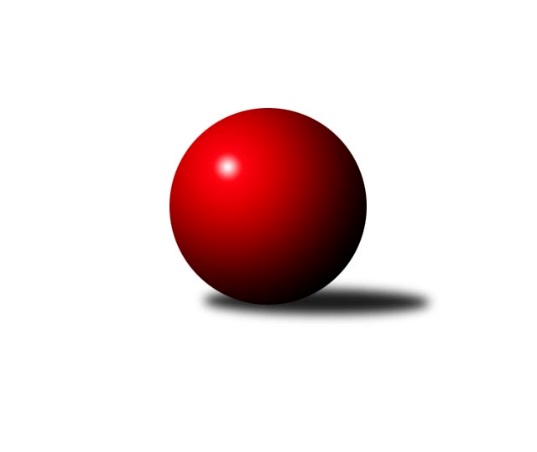 Č.10Ročník 2012/2013	24.11.2012Nejlepšího výkonu v tomto kole: 1690 dosáhlo družstvo: KK Zábřeh ˝B˝3. KLZ B 2012/2013Výsledky 10. kolaSouhrnný přehled výsledků:TJ Sokol Bohumín ˝A˝	- TJ Nový Jičín˝C˝	5:1	1568:1509	6.0:2.0	24.11.KK Zábřeh ˝B˝	- TJ Odry ˝A˝	5:1	1690:1679	4.0:4.0	24.11.Tabulka družstev:	1.	KK Zábřeh ˝B˝	8	6	0	2	31.0 : 17.0 	36.5 : 27.5 	 1584	12	2.	TJ Odry ˝A˝	8	5	0	3	33.0 : 15.0 	44.5 : 19.5 	 1601	10	3.	TJ Sokol Bohumín ˝A˝	8	5	0	3	25.0 : 23.0 	28.0 : 36.0 	 1550	10	4.	KK Vyškov˝B˝	8	2	0	6	17.0 : 31.0 	26.5 : 37.5 	 1561	4	5.	TJ Nový Jičín˝C˝	8	2	0	6	14.0 : 34.0 	24.5 : 39.5 	 1510	4Podrobné výsledky kola:	 TJ Sokol Bohumín ˝A˝	1568	5:1	1509	TJ Nový Jičín˝C˝	Lucie Bogdanowiczová	 	 175 	 197 		372 	 2:0 	 368 	 	172 	 196		Eva Telčerová	Martina Kalischová	 	 173 	 199 		372 	 0:2 	 417 	 	201 	 216		Jana Hrňová	Lada Péli	 	 207 	 216 		423 	 2:0 	 346 	 	171 	 175		Jana Hájková	Hana Záškolná	 	 198 	 203 		401 	 2:0 	 378 	 	192 	 186		Iva Volnározhodčí: Nejlepší výkon utkání: 423 - Lada Péli	 KK Zábřeh ˝B˝	1690	5:1	1679	TJ Odry ˝A˝	Nikola Kunertová	 	 228 	 194 		422 	 1:1 	 407 	 	200 	 207		Lucie Kučáková	Kamila Chládková	 	 209 	 194 		403 	 0:2 	 419 	 	215 	 204		Denisa Honzálková	Helena Sobčáková	 	 219 	 208 		427 	 2:0 	 416 	 	212 	 204		Jana Frydrychová	Marta Flídrová	 	 221 	 217 		438 	 1:1 	 437 	 	207 	 230		Stanislava Ovšákovározhodčí: Nejlepší výkon utkání: 438 - Marta FlídrováPořadí jednotlivců:	jméno hráče	družstvo	celkem	plné	dorážka	chyby	poměr kuž.	Maximum	1.	Stanislava Ovšáková 	TJ Odry ˝A˝	421.75	282.0	139.8	4.2	5/5	(455)	2.	Jana Frydrychová 	TJ Odry ˝A˝	420.60	290.2	130.4	6.2	5/5	(439)	3.	Marta Flídrová 	KK Zábřeh ˝B˝	406.50	280.6	125.9	5.3	4/5	(438)	4.	Helena Sobčáková 	KK Zábřeh ˝B˝	406.44	279.9	126.6	5.4	4/5	(428)	5.	Jana Hrňová 	TJ Nový Jičín˝C˝	402.90	283.7	119.3	6.6	5/5	(418)	6.	Iva Volná 	TJ Nový Jičín˝C˝	399.75	281.5	118.3	8.4	5/5	(463)	7.	Jana Kovářová 	KK Vyškov˝B˝	398.75	275.0	123.8	8.3	4/5	(458)	8.	Lada Péli 	TJ Sokol Bohumín ˝A˝	397.35	280.2	117.2	5.7	5/5	(458)	9.	Lucie Bogdanowiczová 	TJ Sokol Bohumín ˝A˝	395.83	281.1	114.8	7.8	4/5	(412)	10.	Běla Omastová 	KK Vyškov˝B˝	394.92	275.4	119.5	7.8	4/5	(410)	11.	Hana Záškolná 	TJ Sokol Bohumín ˝A˝	394.75	277.2	117.6	9.7	5/5	(425)	12.	Kamila Chládková 	KK Zábřeh ˝B˝	392.85	274.3	118.6	9.5	5/5	(420)	13.	Denisa Honzálková 	TJ Odry ˝A˝	391.20	273.1	118.1	6.8	5/5	(440)	14.	Silvie Horňáková 	KK Zábřeh ˝B˝	388.47	274.7	113.7	10.3	5/5	(415)	15.	Ludmila Tomiczková 	KK Vyškov˝B˝	387.00	279.4	107.6	9.7	5/5	(401)	16.	Jana Nytrová 	KK Vyškov˝B˝	378.08	270.1	108.0	10.3	4/5	(406)	17.	Eva Telčerová 	TJ Nový Jičín˝C˝	356.19	262.7	93.5	11.8	4/5	(385)		Pavla Fialová 	KK Vyškov˝B˝	402.00	273.0	129.0	7.0	1/5	(402)		Jitka Usnulová 	KK Vyškov˝B˝	393.58	279.5	114.1	6.6	3/5	(420)		Lucie Kučáková 	TJ Odry ˝A˝	393.00	274.0	119.0	12.0	2/5	(407)		Martina Kalischová 	TJ Sokol Bohumín ˝A˝	391.17	272.7	118.5	5.0	2/5	(402)		Nikola Kunertová 	KK Zábřeh ˝B˝	389.11	265.7	123.4	8.2	3/5	(422)		Věra Ovšáková 	TJ Odry ˝A˝	387.00	275.7	111.3	7.3	2/5	(414)		Andrea Rojová 	TJ Sokol Bohumín ˝A˝	380.00	279.0	101.0	12.0	1/5	(386)		Kamila Vichrová 	TJ Sokol Bohumín ˝A˝	378.50	279.5	99.0	12.0	2/5	(391)		Šárka Pavlištíková 	TJ Nový Jičín˝C˝	364.00	261.6	102.4	9.9	3/5	(384)		Jana Hájková 	TJ Nový Jičín˝C˝	352.00	250.5	101.5	16.0	2/5	(358)		Kateřina Honlová 	TJ Sokol Bohumín ˝A˝	334.00	246.0	88.0	16.0	1/5	(334)		Eva Birošíková 	TJ Nový Jičín˝C˝	315.00	236.0	79.0	19.0	1/5	(315)Sportovně technické informace:Starty náhradníků:registrační číslo	jméno a příjmení 	datum startu 	družstvo	číslo startu
Hráči dopsaní na soupisku:registrační číslo	jméno a příjmení 	datum startu 	družstvo	Program dalšího kola:11. kolo1.12.2012	so	10:00	TJ Sokol Bohumín ˝A˝ - TJ Odry ˝A˝	1.12.2012	so	12:30	KK Vyškov˝B˝ - TJ Nový Jičín˝C˝	Nejlepší šestka kola - absolutněNejlepší šestka kola - absolutněNejlepší šestka kola - absolutněNejlepší šestka kola - absolutněNejlepší šestka kola - dle průměru kuželenNejlepší šestka kola - dle průměru kuželenNejlepší šestka kola - dle průměru kuželenNejlepší šestka kola - dle průměru kuželenNejlepší šestka kola - dle průměru kuželenPočetJménoNázev týmuVýkonPočetJménoNázev týmuPrůměr (%)Výkon3xMarta FlídrováZábřeh B4383xMarta FlídrováZábřeh B109.534388xStanislava OvšákováOptimit Odry4378xStanislava OvšákováOptimit Odry109.284375xHelena SobčákováZábřeh B4275xHelena SobčákováZábřeh B106.784276xLada PéliBohumín A4234xLada PéliBohumín A106.274232xNikola KunertováZábřeh B4222xNikola KunertováZábřeh B105.534225xDenisa HonzálkováOptimit Odry4194xDenisa HonzálkováOptimit Odry104.78419